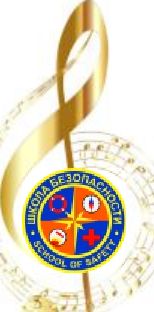 jОткрытый Международный конкурс
«НАШ БЕЗОПАСНЫЙ МИР. ГОЛОС БЕЗОПАСНОСТИ»Общие положенияНастоящее положение об организации и проведении Открытого Международного конкурса «НАШ БЕЗОПАСНЫЙ МИР. ГОЛОС БЕЗОПАСНОСТИ» (далее - Положение) определяет основные цели, требования и порядок участия, выдвижения номинантов, критерии отбора и оценки материалов, представленных на Открытый Международный конкурс «НАШ БЕЗОПАСНЫЙ МИР. ГОЛОС БЕЗОПАСНОСТИ» (далее - Положение), регламентирует порядок награждения победителей и призеров.Учредителем Открытого Международного конкурса «НАШ БЕЗОПАСНЫЙ МИР. ГОЛОС БЕЗОПАСНОСТИ» является Всероссийское детско-юношеское общественное движение «Школа безопасности» (далее - ВДЮОД «Школа безопасности»).Организацию, методическое и техническое обеспечение проведения Конкурса осуществляет ВДЮОД «Школа безопасности».Для организационного и информационного сопровождения Конкурса создается Оргкомитет Конкурса. Подведение итогов Конкурса возлагается на жюри, состав которого утверждается Оргкомитетом.Решение жюри утверждается председателем (заместителем председателя) Оргкомитета Конкурса.Указанное Положение и иные сведения (в том числе изменения условий его проведения) размещаются на официальном сайте ВДЮОД «Школа безопасности»Организация и проведение Конкурса строится на принципах общедоступности, гармоничного развития личности и творческого самовыражения участников Конкурса.1.7. Объявление о Конкурсе, сроках проведения гала-концерта и награждения, определение размеров наградного фонда, определение состава оргкомитета и жюри, утверждение смет расходов осуществляется постановлением Центрального Совета ВДЮОД «Школа безопасности».Цели и задачи конкурсаОсновными целями являются:- стимулирование добровольческой деятельности детей и молодежи, общественных объединений и некоммерческих организаций, формирование культуры добровольчества;- создание условий, способствующих формированию активной жизненной позиции участников Движения «Школа безопасности»;- поощрение наиболее активных, одаренных и талантливых участников ВДЮОД «Школа безопасности»;- повышение интереса к профессии спасателя, пожарного и её социальной значимости;- развитие и продвижение детского и молодежного исполнительства в области вокального искусства, формирование позитивного отношения к музыкальной отечественной и зарубежной культуре, поддержка молодых талантливых музыкантов;- создание благоприятной среды для творческого общения и обмена опытом среди исполнителей;- развитие международного сотрудничества среди юных спасателей и пожарных.- создание творческого мультимедийного пространства для развития талантливых детей и молодежи;- использование современных средств коммуникации в творческом развитии детей и молодежи (создание клипов, презентаций, кинороликов и короткометражных фильмов), способствующих формированию созидательного мировоззрения у детей и молодого поколения, с целью пропаганды общечеловеческих ценностей.- обмен опытом в области культуры безопасности через видео мастер - классы, прямые эфиры и размещение роликов на канале YouTube и сети Instagram.Основные задачи-	развитие чувства патриотизма у детей и молодежи, направленное навоспитание гармонично развитой и целостной личности.- поддержка и развитие творческих способностей талантливых детей и молодежи- широкое освещение творческих достижений участников в средствах массовой информации.- обеспечение развития и реализации способностей молодежи с целью достижения ими высоких результатов в выбранной сфере профессиональной деятельности.- развитие современных форм и творческих методов, поиск приемов продвижения знаний в области безопасности жизнедеятельности, культуры и искусства среди детей и молодежи;Участники и сроки проведения конкурсаК участию в конкурсе допускаются отдельные исполнители и творческиеобъединения: юные спасатели и пожарные, лидеры и участники ВДЮОД «Школа безопасности», а также исполнители и коллективы образовательных организаций и детско-юношеских организаций, предоставившие конкурсную работу, соответствующей тематике конкурса.Возрастные группы участников Конкурса:- 1 группа - 4 - 7 лет «беби»- 2 группа - 7 - 12 лет;- 3 группа - 12 - 15 лет;- 4 группа - 15 - 18 лет;- 5 группа - лидеры.Конкурс проводится в 2 этапа:этап - Открытый - до 1 сентября 2020г.этап - Гала-концерт - декабрь 2020г., г. МоскваДля участия в конкурсе необходимо в срок до 1 сентября 2020г. представить заявку и конкурсные материалы в Оргкомитет конкурса на Е-mail:school-of-safety@mail.ru с пометкой «МЕЖДУНАРОДНЫЙ КОНКУРС».Кураторы:Ершова Надежда Михайловна - 8-965-139-0105,Поликарпова Людмила Михайловна - 8-965-357-2900Требования и номинации КонкурсаВ Конкурсе могут принять участие коллективы и отдельные исполнители по пяти основным номинациям.Присуждаются Гран-при в каждой номинации.Во всех представленных номинациях основной темой должна быть тема безопасности жизнедеятельности.Конкурс проводится по следующим номинациям:- Вокал;- Хоровое пение;- Эстрадное исполнение;- Фольклор - частушки;- Авторская песня.Участники исполняют одно произведение под фонограмму (минус) либо под живой аккомпанемент.Допускается театрализация вокального номера. Вокалисты или коллективы исполняют одно произведение (продолжительностью не более четырех минут) любого жанра (классика, фольклор, поп, рок, джаз).Каждый коллектив, отдельный исполнитель имеет право участвовать в двух и более номинациях.По всем номинациям Конкурса принимаются к участию авторские номера, в которых исполнителями, составителями, авторами и разработчиками номера являются участники Конкурса.Порядок участия в КонкурсеДля участия необходимо направить в Оргкомитет Конкурса:- заявку-анкету участника Конкурса (Приложение 1);- фотографию в формате JPEG разрешением не менее 300 dpi.;- Видеозапись в формате: avi, mpg4, dvd; продолжительностью не более 5 минут с учетом возможного дальнейшего ее представления на финальном этапе конкурса.Представленные на Конкурс материалы не возвращаются, оценочные протоколы Жюри авторам не высылаются. Участие в конкурсе дает право Оргкомитету использовать предоставленные конкурсные материалы в популяризации деятельности ВДЮОД «Школа безопасности» путем размещения в сети интернет, социальных сетях, при проведении творческих мероприятий Движения «Школа безопасности».Соблюдение прав участников Конкурса на интеллектуальную собственность обеспечивается Оргкомитетом Конкурса.В течение конкурса конкурсные материалы могут публиковаться на страницах ведомственных изданий, на сайте ВДЮОД «Школа безопасности», в социальных сетях.Победители конкурса из Российской Федерации, при условии предоставления согласия на обработку (в том числе автоматизированную обработку, сбор, систематизацию, накопление, хранение, уточнение (обновление, изменение), использование, распространение (передачу) способами, не противоречащими законодательству Российской Федерации, персональных данных и анкеты заносятся во всероссийскую базу данных лучших участников ВДЮОД «Школа безопасности», а также приглашаются для участия в Гала-концерте 2020 года».7. Подведение итогов и награждение7.1. По итогам Конкурса:- присуждается «Гран-при» в каждой номинации, вручается диплом, кубок и специальный приз;-присваивается звание Лауреата I, II, III степени в каждойноминации и каждой возрастной группе, вручаются дипломы за 1, 2, 3 места и специальный приз;-присваивается звание Дипломанта в каждой номинации ивозрастной группе с вручением дипломов и специальных призов.Награждение предусматривает Дипломы, Почетные грамоты, Кубки, памятные подарки и специальные призы.Обладатели «Гран-при» и лауреаты I, II, III степени приглашаются для участия в Гала-концерте, который состоится в декабре 2020 года в г.Москве в рамках IX Всероссийского Фестиваля «От предмета ОБЖ к безопасной жизни!»Подведение итогов осуществляет Жюри конкурса. По решению жюри допускается вручение специальных дипломов.Участники Открытого конкурса получают сертификат.11. Финансирование КонкурсаФинансирование обеспечивается за счет средств ВДЮОД «Школа безопасности, Оргкомитета и иных источников в соответствии с действующим законодательством Российской Федерации, нормативными правовыми актами субъектов Российской Федерации и муниципальными правовыми актами.Заявкана участие Международном открытом конкурсе «Наш безопасный мир. Голос безопасности» в номинации	странасубъект РФ	ПРИЛОЖЕНИЕ ОБЯЗАТЕЛЬНОЕ ДЛЯ КОНКУРСАНТОВ
РОССИЙСКОЙ ФЕДЕРАЦИИЗаполняется родителем (законным представителем)несовершеннолетнегоВ Оргкомитет Международного открытогоконкурса «Наш безопасный мир. Голосбезопасности. Дети»ФИО родителя (законного представителя) субъекта персональных данныхАдрес, где зарегистрирован родитель^законный представитель) субъектаперсональных данныхНомер основного документа, удостоверяющего личность родителя(законного представителя) субъекта персональных данныхДата выдачи указанного документа и наименование органа выдавшегодокументЗаявление (согласие)В соответствии с Федеральным законом от 27.07.2006г. № 152-ФЗ «О персональных данных» выражаю свое согласие на обработку (в том числе автоматизированную обработку, сбор, систематизацию, накопление хранение, уточнение (обновление, изменение), использование, распространение (передачу) способами, не противоречащими законодательству Российской Федерации, персональных данных моего несовершеннолетнего ребенкаРодитель (законный представитель) субъекта персональных данных вправе отозвать данное согласие на обработку персональных данных несовершеннолетнего ребенка, письменно уведомив об этом руководство учреждения, в которое было представлено согласие.	«	»	20	г.Дата	 Подпись 	1ФИО (полностью)2Дата рождения3Домашний адрес (с почтовым индексом)4Контактный телефон5Адрес электронной почты